-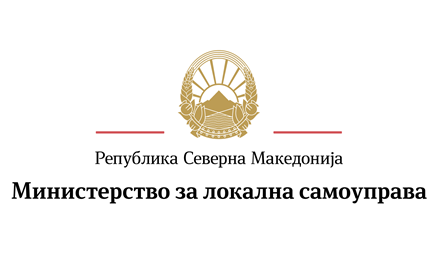 -БИРО ЗА РЕГИОНАЛЕН РАЗВОЈ-ФОРМУЛАР ЗА АПЛИЦИРАЊЕПрограма за рамномерен регионален развој за 2021 годинаПредлог-проекти за развој на планските региониСкопје, 2020 година						Датум:	     /       /     ДЕЛ 1: ПОДАТОЦИ ЗА НОСИТЕЛОТ НА ПРЕДЛОГ-ПРОЕКТОТ И ПАРТНЕРИТЕДо: Биро за регионален развој – Министерство за локална самоуправаПо разгледувањето на Циркуларното писмо за поднесување на предлог-проекти за финансиска поддршка од Програмата за рамномерен регионален развој за 2021 година, за развој на планските региони, во прилог ви доставуваме:Ако биде избран нашиот предлог-проект, преземаме обврска да го спроведеме истиот придржувајќи се кон предложената содржина и доставена пропратна документација како и во согласност со одредбите кои ќе бидат предвидени во Договорот за реализација на проектот . Јас долупотпишаниот/долупотпишаната, потврдувам дека согласно моите сознанија и верувања, сите информации и документи содржани во овој целосен предлог-проект се точни и вистинити. Доколку се утврди дека некоја информација е неточна, погрешна односно наведува на погрешен пат, можеме да бидеме дисквалификувани од процесот на аплицирање и избор во согласност со законските прописи.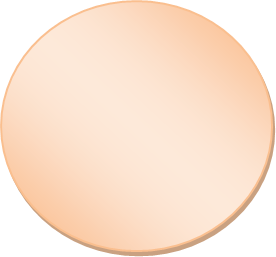                                                                                                             Раководител на Центарот за развој на     плански регион(Име, презиме и потпис)-----------------------------------Профил на носителот на предлог-проектот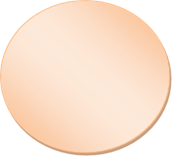 Раководител на Центарот заразвој на      плански регион(Име, презиме и потпис)-----------------------------------Се пополнува во случај на партнерствоИзјава на партнер 1:Целосно ја поддржувам и прифаќам оваа апликација и одговорно тврдам дека податоците изнесени во Формуларот за аплицирање се вистинити и во согласност со моменталните околности кои влијаеле на подготвувањето на предлог-проектот.Градоначалник на Општина      (Име, презиме и потпис)-----------------------------------Изјава на партнер 2:Целосно ја поддржувам и прифаќам оваа апликација и одговорно тврдам дека податоците изнесени во Формуларот за аплицирање се вистинити и во согласност со моменталните околности кои влијаеле на подготвувањето на предлог-проектот.Градоначалник на Општина      (Име, презиме и потпис)-----------------------------------Изјава на партнер 3:Целосно ја поддржувам и прифаќам оваа апликација и одговорно тврдам дека податоците изнесени во Формуларот за аплицирање се вистинити и во согласност со моменталните околности кои влијаеле на подготвувањето на предлог-проектот.Градоначалник на Општина      (Име, презиме и потпис)-----------------------------------Изјава на партнер 4:Целосно ја поддржувам и прифаќам оваа апликација и одговорно тврдам дека податоците изнесени во Формуларот за аплицирање се вистинити и во согласност со моменталните околности кои влијаеле на подготвувањето на предлог-проектот.Градоначалник на Општина      (Име, презиме и потпис)-----------------------------------Изјава на партнер 5:Целосно ја поддржувам и прифаќам оваа апликација и одговорно тврдам дека податоците изнесени во Формуларот за аплицирање се вистинити и во согласност со моменталните околности кои влијаеле на подготвувањето на предлог-проектот.Градоначалник на Општина      (Име, презиме и потпис)-----------------------------------Изјава на партнер 6:Целосно ја поддржувам и прифаќам оваа апликација и одговорно тврдам дека податоците изнесени во Формуларот за аплицирање се вистинити и во согласност со моменталните околности кои влијаеле на подготвувањето на предлог-проектот.Градоначалник на Општина      (Име, презиме и потпис)-----------------------------------ДЕЛ 2: ПОДАТОЦИ ЗА ПРЕДЛОГ-ПРОЕКТОТ1.    Идентификација (макс. 4 страни)1.1  Приоритетна мерка  и вид на проект1.2 Усогласеност на предлог-проектот со стратешките документи1.2.1.  Ниво на држава1.2.2.  Ниво на плански регион1.3 Регионален карактер на предлог-проектот1.4 Социјална инклузивност на предлог-проектот1.5 Транспарентност1.6 Партиципативност1.7 Имплементација на предлог-проектот2. Буџет на предлог-проектот (максимум 1 страна)2.1 На кој начин е обезбедено сопственото учество во реализација на предлог-проектот?3. Опис на предлог-проектот (максимум 7 страни-за точките од 3.1 до 3.9)3.8 Активности	                                                                                                                             3.9 Времетраење и индикативна динамика на реализацијата на проектот                                                                                                                    5. Придонес на предлог-проектот кон: 6.  Индикатори* за следење и оценка на спроведувањето на предлог-проектот* При подготовката на предлог-проектите треба да се наведат индикатори согласно приоритетната мерка која е наведена во формуларот за аплицирање како и барем по еден излезен резултат и очекуван резултат од оние кои се наведени во акциониот план за соодветната мерка.							Датум:	     /       /     ПРИЛОГ 1: Финансиска конструкција на предлог-проектот                                                                                                                   Пополнете ја финансиската конструкција дадена како Excel документ. Истиот треба да се достави во печатена верзија (Прилог 1) приврзан на Формуларот за аплицирање.							Датум:	     /       /     ПРИЛОГ 2: Потребни пропратни документи како прилог на Формуларот за аплицирање во зависност од видот на предлог-проектотЛистите за проверка на потребната пропратна документација се дадени во продолжение. Се пополнува листата за проверка согласно видот на предлог-проектот со кој се аплицира (а, б или в).a.Потребни пропратни документи за предлог -проекти  кои се однесуваат на градби, инфраструктурни објекти и поставување на урбана опремаФормуларот за аплицирање треба да се достави во 2 оригинали и електорнска верзија (PDF и WORD). Оргиналните Формулари за аплицирање треба да бидат потпишани и заверени со печат на секоја страна поединечно од носителот на проектот, вклучително и прилозите.Раководител на Центарот заразвој на      плански регион(Име, презиме и потпис)-----------------------------------							Датум:	     /       /     ПРИЛОГ 2: Потребни пропратни документи како прилог на Формуларот за аплицирање во зависност од видот на предлог-проектотб.Потребни пропратни документи за предлог –проекти кои се однесуваат на проектна спецификација за набавка на стокиФормуларот за аплицирање треба да се достави во 2 оригинали и електорнска верзија (PDF и WORD). Оргиналните Формулари за аплицирање треба да бидат потпишани и заверени со печат на секоја страна поединечно од носителот на проектот, вклучително и прилозите.Раководител на Центарот заразвој на      плански регион(Име, презиме и потпис)-----------------------------------							Датум:	     /       /     ПРИЛОГ 2: Потребни пропратни документи како прилог на Формуларот за аплицирање во зависност од видот на предлог-проектотв.Потребни пропратни документи за предлог –проекти кои се однесуваат на изработка на техничка спецификацијаФормуларот за аплицирање треба да се достави во 2 оригинали и електорнска верзија (PDF и WORD). Оргиналните Формулари за аплицирање треба да бидат потпишани и заверени со печат на секоја страна поединечно од носителот на проектот, вклучително и прилозите.Раководител на Центарот заразвој на      плански регион(Име, презиме и потпис)-----------------------------------							Датум:	     /       /     ПРИЛОГ 3: Формулар   за   утврдување   на   висината   на  средствата   за   менаџирање   на   проектите   за   развој   на   планските  региониПрограма за рамномерен регионален развој за 2021 годинаИме на проектот:	Носител на апликацијата:	НАПОМЕНА:* Средствата за менаџирање се пресметуваат согласно Правилникот  за  утврдување  на  поблиските  критериуми за висина  на  средствата  за менаџирање  на проектите за   развој  на  планските  региони (истиот може да се симне од веб страната на Бирото: www.brr.gov.mk).Раководител на Центарот заразвој на      плански регион(Име, презиме и потпис)-----------------------------------ПРИЛОГ 4: Регионални форуми на заедницатаhttp://brr.gov.mk/wp-content/uploads/2020/11/Koncept-za-regionalni-forumi_BRR-fin-30.9.2020.pdfНосител на предлог-проектНаслов на предлог-проектОпштини на чија територија ќе се реализира предлог-проектотОсновни информации за бараните средства од ПрограматаОсновни информации за бараните средства од ПрограматаОсновни информации за бараните средства од ПрограматаПредлог-проект:        Предлог-проект:        Предлог-проект:        1.Износ на побарани средства од Програмата за РРР за 2021 за реализација на предлог-проектот (во денари) :2.Средства за менаџирање3.Вкупно средства од Програмата за рамномерен регионален развој (1+2)4.Предложен износ на кофинансирање (во денари):5.Процент на придонес од Програмата од износот на побараните средства:      %6.Вкупен буџет за реализација на проектот (1+4)Табела 1 Табела 1 Табела 1 Основни информации за носителот на предлог-проектот  (внесете ги информациите како што се наведени во официјалните документи)Основни информации за носителот на предлог-проектот  (внесете ги информациите како што се наведени во официјалните документи)Основни информации за носителот на предлог-проектот  (внесете ги информациите како што се наведени во официјалните документи)Основни информации за носителот на предлог-проектот  (внесете ги информациите како што се наведени во официјалните документи)1.Целосно правно име на носителот на предлог-проектот2.Име на правниот застапник: (Раководител на Центарот за развој на планскиот регион)3.Адреса:4.Информации за контакт:Тел: + 389      Факс:+ 389      4.Информации за контакт:Моб: + 389 7     Моб: + 389 7     4.Информации за контакт:E-пошта:      E-пошта:      5.Веб-страница:6.Даночен број:7.Жиро сметка8.Координатор на проектот:9.Информации за контакт:Тел: +389      Моб. + 389 7     9.Информации за контакт:E-пошта:      E-пошта:      Табела 2Табела 2Табела 2Табела 2Основни информации за партнерот 1Основни информации за партнерот 1Основни информации за партнерот 1Основни информации за партнерот 11.Целосно правно име на партнерот2.Име на правниот застапник (Градоначалник на Општина)3.Адреса:4.Информации за контакт:Тел: + 389     Факс: + 389     4.Информации за контакт:Моб: + 389 7     Моб: + 389 7     4.Информации за контакт:Е-пошта:     Е-пошта:     5.Веб-страница на институцијатаТабела 3Табела 3Табела 3Табела 3Основни информации за партнерот 2Основни информации за партнерот 2Основни информации за партнерот 2Основни информации за партнерот 21.Целосно правно име на партнерот2.Име на правниот застапник (Градоначалник на Општина)3.Адреса:4.Информации за контакт:Тел: + 389Факс: + 389     4.Информации за контакт:Моб: + 389 7     Моб: + 389 7     4.Информации за контакт:Е-пошта:      Е-пошта:      5.Веб-страница на институцијатаТабела 4Табела 4Табела 4Табела 4Основни информации за партнерот 3Основни информации за партнерот 3Основни информации за партнерот 3Основни информации за партнерот 31.Целосно правно име на партнерот2.Име на правниот застапник (Градоначалник на Општина)3.Адреса:4.Информации за контакт:Тел: + 389     Факс: + 389     4.Информации за контакт:Моб: + 389 7     Моб: + 389 7     4.Информации за контакт:Е-пошта:      Е-пошта:      5.Веб-страница на институцијатаТабела 5Табела 5Табела 5Табела 5Основни информации за партнерот 4Основни информации за партнерот 4Основни информации за партнерот 4Основни информации за партнерот 41.Целосно правно име на партнерот2.Име на правниот застапник (Градоначалник на Општина)3.Адреса:4.Информации за контакт:Тел: + 389     Факс: + 389     4.Информации за контакт:Моб: + 389 7     Моб: + 389 7     4.Информации за контакт:Е-пошта:      Е-пошта:      5.Веб-страница на институцијатаТабела 6Табела 6Табела 6Табела 6Основни информации за партнерот 5Основни информации за партнерот 5Основни информации за партнерот 5Основни информации за партнерот 51.Целосно правно име на партнерот2.Име на правниот застапник (Градоначалник на Општина)3.Адреса:4.Информации за контакт:Тел: + 389     Факс: + 389     4.Информации за контакт:Моб: + 389 7     Моб: + 389 7     4.Информации за контакт:Е-пошта:      Е-пошта:      5.Веб-страница на институцијатаТабела 7Табела 7Табела 7Табела 7Основни информации за партнерот 6Основни информации за партнерот 6Основни информации за партнерот 6Основни информации за партнерот 61.Целосно правно име на партнерот2.Име на правниот застапник (Градоначалник на Општина)3.Адреса:4.Информации за контакт:Тел: + 389     Факс: + 389     4.Информации за контакт:Моб: + 389 7     Моб: + 389 7     4.Информации за контакт:Е-пошта:      Е-пошта:      5.Веб-страница на институцијатаТабела 8Табела 8Табела 8Табела 8 ПРИОРИТЕТНА МЕРКА И ВИД НА ПРЕДЛОГ-ПРОЕКТОТ ПРИОРИТЕТНА МЕРКА И ВИД НА ПРЕДЛОГ-ПРОЕКТОТ(наведете ја приоритетната  мерка и соодветниот вид на предлог-проектот)(наведете ја приоритетната  мерка и соодветниот вид на предлог-проектот)Приоритетната мерка:      Инфраструктурни објекти (градба, доградба, надградба, реконструкција, адаптација, линиски инфраструктурни објекти) и поставување на урбана опрема Изработка на проектно-техничка документација Набавка на стоки (уреди, машини, возила, опрема итн.Друго:      Табела 9Табела 9ОБЛАСТ НА ПРЕДЛОГ-ПРОЕКТ(Означете или наведете ја областа на која и припаѓа предлог-проектот)ОБЛАСТ НА ПРЕДЛОГ-ПРОЕКТ(Означете или наведете ја областа на која и припаѓа предлог-проектот)ОБЛАСТ НА ПРЕДЛОГ-ПРОЕКТ(Означете или наведете ја областа на која и припаѓа предлог-проектот)ИнфраструктураЖивотна срединаОбразованиеКултураСоцијална заштитаСпорт и рекреацијаЕкономски развојДруго:     Табела 10Табела 10Табела 10а. Наведете како предлог-проектот ќе придонесе кон остварување на една од стратешките цели на Стратегијата за рамномерен регионален развој согласно наведената мерка во табела 9Табела 11 б. Наведете ја усогласеноста на целите на предлог-проектот со приоритетите на рамномерниот регионален развојТабела 12 а. Наведете ја усогласеностa на предлог-проектот со: (I) стратешките приоритети на планскиот регион утврдени во Програмата за развој на планскиот регион, односно (II) стратешките цели на планскиот регион утврдени во Програмата за развој на планскиот регион. (наведете го приоритетот, мерката од Програмата)Табела 13 б. Дали предлог-проектот составен дел од годишната листа на предлог-проекти за развој на Вашиот плански регион ?  (наведете го редниот број на предлог-проектот на годишната листа на предлог-проекти како и датумот на донесувањето на истата)Табела 14a. За предлог-проектот да има регионален карактер потребно е да задоволува барем ЕДНА од долу наведените карактеристики:a. За предлог-проектот да има регионален карактер потребно е да задоволува барем ЕДНА од долу наведените карактеристики:a. За предлог-проектот да има регионален карактер потребно е да задоволува барем ЕДНА од долу наведените карактеристики:a. За предлог-проектот да има регионален карактер потребно е да задоволува барем ЕДНА од долу наведените карактеристики:R1Со проектот се промовира регионалната соработка и заеднички активности во областа на туризмот, односно проектот е насочен кон развој на туризмот во планскиот регион.ДА      НЕ2Проектот се реализира на територијата на најмалку три општини од планскиот регион или директна и јасно искажана корист од проектот имаат најмалку три општини.ДАНЕ3Со проектот се овозможуваат социјални, здравствени или образовни услуги од регионално значење (пензионерски домови, социјални установи, згрижување на ранливи групи, здравствени установи, средни училишта, универзитети, регионални културни и други видови на центри и др.) или со проектот се превземаат активности за подобрување на условите за престој во објектите кои пружаат социјални услуги од регионално значење.ДАНЕ4Со проектот се овозможуваат економски услуги од регионално значење (регионални технолошки паркови или инкубатори, регионални бизнис и други видови на центри, регионални пазари, откупни центри и др.) или со проектот се превземаат активности за подршка на мали и средни претпријатија и/или нивно здружување и вмрежување(основање на кластери, здруженија, трговски комори, промоции, брендирање и др.).ДАНЕ5Со проектот се преземаат мерки за заштита на животната средина во најмалку две општини или се опфака територија која претставува 10% од вкупната територија на планскиот регион.ДАНЕТабела 15 Табела 15 Табела 15 Табела 15 б) Објаснете го регионалното значење на предлог-проектот односно како истиот промовира регионална соработка и заеднички активности согласно наведениот критериум кој го исполнува. Неопходно е да се даде објаснување за влијанието кое предлог-проектот го има врз регионалниот развој. (наведете го влијанието кое може да биде утврдено)Табела 16 а.За исполнување на критериумот за социјална инклузивност потребно е предлог-проектот да задоволува барем ЕДНА од долу наведените карактеристики.а.За исполнување на критериумот за социјална инклузивност потребно е предлог-проектот да задоволува барем ЕДНА од долу наведените карактеристики.а.За исполнување на критериумот за социјална инклузивност потребно е предлог-проектот да задоволува барем ЕДНА од долу наведените карактеристики.а.За исполнување на критериумот за социјална инклузивност потребно е предлог-проектот да задоволува барем ЕДНА од долу наведените карактеристики.Ред бр.Идентификувана групаДали е опфатена со предлог-проектотДали е опфатена со предлог-проектот1Деца со попреченостДАНЕ2Возрасни лица со попреченостДАНЕ3Стари лицаДАНЕ4Самохрани родителиДАНЕ5Бездомни лицаДАНЕ6Жртви на семејно насилствоДАНЕ7Стари лица од изолирани рурални подрачјаДАНЕ8Деца од изолирани рурални подрачјаДАНЕ9Долгорочно невработени лицаДАНЕ10Лица кои работат во сивата економијаДАНЕ11Лица-припадници на заедницитеДАНЕ12Лица-припадници на верски заедници и религиозни групиДАНЕ13Останати лица во социјален ризикДАНЕТабела 17 Табела 17 Табела 17 Табела 17 б.Со предлог-проектот мора да биде опфатена најмалку ЕДНА од долу наведените области:б.Со предлог-проектот мора да биде опфатена најмалку ЕДНА од долу наведените области:б.Со предлог-проектот мора да биде опфатена најмалку ЕДНА од долу наведените области:б.Со предлог-проектот мора да биде опфатена најмалку ЕДНА од долу наведените области:Ред бр.Област на социјална инклузијаДали е опфатена со предлог-проектотДали е опфатена со предлог-проектотЕкономска Економска 1Олеснување на пристапот на пазарот на трудДАНЕ2Трансформација од нелегален во легален работен ангажманДАНЕСоцијална Социјална 1Обезбедување на повисоко ниво на социјална заштитаДАНЕ2Обезбедување на дополнителни социјални услугиДАНЕОпштествена Општествена 1Активности за интеграција во заедницатаДАНЕ2Активности за развивање на креативните и вкупните потенцијалиДАНЕТабела 18Табела 18Табела 18Табела 18в.Објаснете ја компонентата на социјална инклузивност на предлог-проектот односно како истиот промовира социјално вклучување на лицата кои припаѓаат на една или повеќе од наведените групи во “Насоките за аплицирање”. Неопходно е се даде објаснување за влијанието кое проектот го има врз лицата кои што се наоѓаат во ситуација или се под ризик на социјална исклученост. Притоа, прецизно наведете кон кои лица е насочен проектот и во кои области. (наведете го влијанието кое може да биде утврдено)Табела 19 a.Документирајте го исполнувањето на бараните критериуми од компонентата траспарентност дефинирани во “Насоките за аплицирање:. Притоа, наведете точен линк покрај секој докумнт за верификација дека е навистина  поставен, или пак, приложете го бараниот документ во писмена форма приврзан за “Формуларот за аплицирање”.a.Документирајте го исполнувањето на бараните критериуми од компонентата траспарентност дефинирани во “Насоките за аплицирање:. Притоа, наведете точен линк покрај секој докумнт за верификација дека е навистина  поставен, или пак, приложете го бараниот документ во писмена форма приврзан за “Формуларот за аплицирање”.a.Документирајте го исполнувањето на бараните критериуми од компонентата траспарентност дефинирани во “Насоките за аплицирање:. Притоа, наведете точен линк покрај секој докумнт за верификација дека е навистина  поставен, или пак, приложете го бараниот документ во писмена форма приврзан за “Формуларот за аплицирање”.Ред бр.Документ/ ИнформацијаЛинк до документот/информацијата или приложени во печатена форма1Програма за развој на планскиот регион2Акционен план за спрведување на Програмата3Предлог годишна листа на проекти за развој на планскиот регион 4Финансиски план на Центарот за развој на планскиот регион5Завршна сметка на Центарот за развој на планскиот регион6Годишен план за јавни набавки на Центарот за развој на планскиот регион7Целосни информации за секоја јавна набавка спроведена од  Центарот за развој на планскиот регион:Јавна набавка бр. 1Јавна набавка бр. 2Јавна набавка бр. 3Јавна набавка бр. 48Целосни информации за начинот и степенот на реализација на сите проекти за развој на планските региони кои биле финансирани од Програмата за рамномерен регионален развој во последните 2 (две) години (2019 и 2020):Проект бр. 1Проект бр. 2Проект бр. 3Проект бр. 49Целосен список на невладини организации, бизнис асоцијации, високообразовни институции и други заинтересирани страни на кои што им е доставена официјална покана за учество на седницата на Советот на планскиот регион на која што се утврдува годишната листа на проекти за развој на планскиот регионТабела 20Табела 20Табела 20Документирајте го исполнувањето на компонентата партиципативност, односно како преку механизмот на регионални форуми е обезбедено учество на заинтересираните страни и заедницата во процесот на иницирање, формулирање, предлагање и избор на предлог-проектот.Притоа потребно е целосно почитување на правилата за спроведување на механизмот Регионален форум пропишани во документот „Регионални форуми на заедницата“.Документирајте го исполнувањето на компонентата партиципативност, односно како преку механизмот на регионални форуми е обезбедено учество на заинтересираните страни и заедницата во процесот на иницирање, формулирање, предлагање и избор на предлог-проектот.Притоа потребно е целосно почитување на правилата за спроведување на механизмот Регионален форум пропишани во документот „Регионални форуми на заедницата“.Документирајте го исполнувањето на компонентата партиципативност, односно како преку механизмот на регионални форуми е обезбедено учество на заинтересираните страни и заедницата во процесот на иницирање, формулирање, предлагање и избор на предлог-проектот.Притоа потребно е целосно почитување на правилата за спроведување на механизмот Регионален форум пропишани во документот „Регионални форуми на заедницата“.Ред бр.Тип на документЛинк до документот или документ приложен во печатена форма1Записници:Записници:Записник од модератор за избрани приоритетни областиЗаписник од модератор за приоретизирање на проекти Записник/извештај од експерт за процесот на утврдување на предлог концептитеЗаписник од      2Прилози:Прилози: Листа на учесници (за записник бр. 2)Евалуација на форумските сесии (за записник бр. 2)Листа на сите концепти (за записник бр. 3)Табела 21 Табела 21 Табела 21 1Потребно време за реализација на предлог-проектот(Од потпишување на договорот за финансирање до целосно имплементирање на проектните активности) 2Дали со бараните средства предлог-проектот ќе биде целосно завршен, односно дали резултатите од проектот ќе може да се користат веднаш по завршување на проектот?ДАНЕ3Дали со истиот предлог-проект или со делови од истиот е аплицирано за финансиски средства во друга институција/организација?ДАНЕ4Доколку одговорот за точка бр. 3 е позитивен, наведете ја институцијата/организацијата, износот за кој е аплицирано и временската рамка во која се очекува одговор.  Табела 22Табела 22Табела 22Табела 22Предлог- проект:      Предлог- проект:      Предлог- проект:      Предлог- проект:      Износ (во денари) Процент (%)1Износ на побарани средства од Програмата за рамномерен регионален развој за 2021 за реализација на проектот2Износ на средства за менаџирање3Вкупно средства од Програмата за рамномерен регионален развој (1+2)4Вкупно сопствено учество5Вкупно проектиран буџет (1+4)6Сопствено учество на носителот на проектот 7Сопствено учество од Партнер 18Сопствено учество од Партнер 29Сопствено учество од Партнер 310Сопствено учество од Партнер 411Сопствено учество од Партнер 512Учество од      Табела 23Табела 23Табела 23Табела 23Наведи го изворот на финансирање, односно бројот и датумот на одлуката за финансирање со која  е обезбедено сопствено учество.Табела 243.1  Опис на постојна состојба, дефинирање на проблемот кој треба да се надмине со предлог-проектот и потребата од реализација на истиот.Табела 25 3.2 Опис на целните групи (корисници/уживатели на резултатите)3.2 Опис на целните групи (корисници/уживатели на резултатите)3.2 Опис на целните групи (корисници/уживатели на резултатите)3.2 Опис на целните групи (корисници/уживатели на резултатите)Целни групиКраток описБрој123КориснициКраток описБрој123Наведете како предлог-проектот позитивно ќе влијае врз идентификуваните целни групи и корисници Наведете како предлог-проектот позитивно ќе влијае врз идентификуваните целни групи и корисници Наведете како предлог-проектот позитивно ќе влијае врз идентификуваните целни групи и корисници Наведете како предлог-проектот позитивно ќе влијае врз идентификуваните целни групи и корисници Целни групиОпис123КориснициОпис123Табела 26Табела 26Табела 263.3 Цели на предлог-проектотОпшта цел:Специфични цели:Табела 273.4 Наведете како предлог-проектот ќе ги оствари специфичните цели и ќе придонесе кон остварување на општата целТабела 28 3.5 Претпоставки и ризици за реализацијата на предлог-проектотПретпоставки:Ризици:Табела 29 3.6 Одржливост на предлог-проектот (по завршување на реализацијата на проектот)Табела 30 3.7 Опис на состојба во целното подрачје по реализација на предлог-проектот односно ефект од спроведување на истиот и остварување на проектните цели (планирани). (Објаснете како со предлог-проектот ќе се подобри состојбата во целото подрачје и наведете како ќе го измерите постигнатиот ефект).Табела 31 а.Идентификувајте и објаснете ги активностите кои ќе се имплементираат во рамките на предлог-проектота.Идентификувајте и објаснете ги активностите кои ќе се имплементираат во рамките на предлог-проектота.Идентификувајте и објаснете ги активностите кои ќе се имплементираат во рамките на предлог-проектота.Идентификувајте и објаснете ги активностите кои ќе се имплементираат во рамките на предлог-проектота.Идентификувајте и објаснете ги активностите кои ќе се имплементираат во рамките на предлог-проектота.Идентификувајте и објаснете ги активностите кои ќе се имплементираат во рамките на предлог-проектота.Идентификувајте и објаснете ги активностите кои ќе се имплементираат во рамките на предлог-проектотБр. Назив и опис на активностаЛокација на имплементација на активностаПроизводи на активноста (извештаи, приготвени материјали, презентации, одржани обуки итн).Неопходни ресурси (број на луѓе, потребна опрема, патувања, услуги и др.)РезултатиТрошоци1234Активност во рамки на проектотВременски период во кој ќе се реализараат активностите (означете ги потребните месеци за реализација на проектот)Временски период во кој ќе се реализараат активностите (означете ги потребните месеци за реализација на проектот)Временски период во кој ќе се реализараат активностите (означете ги потребните месеци за реализација на проектот)Временски период во кој ќе се реализараат активностите (означете ги потребните месеци за реализација на проектот)Временски период во кој ќе се реализараат активностите (означете ги потребните месеци за реализација на проектот)Временски период во кој ќе се реализараат активностите (означете ги потребните месеци за реализација на проектот)Временски период во кој ќе се реализараат активностите (означете ги потребните месеци за реализација на проектот)Временски период во кој ќе се реализараат активностите (означете ги потребните месеци за реализација на проектот)Временски период во кој ќе се реализараат активностите (означете ги потребните месеци за реализација на проектот)Временски период во кој ќе се реализараат активностите (означете ги потребните месеци за реализација на проектот)Временски период во кој ќе се реализараат активностите (означете ги потребните месеци за реализација на проектот)Временски период во кој ќе се реализараат активностите (означете ги потребните месеци за реализација на проектот)Наведете кој ќе ја реализара активноста (носителот на проектот/оператор)Активност во рамки на проектот123456789101112Наведете кој ќе ја реализара активноста (носителот на проектот/оператор)Табела 33Табела 33Табела 33Табела 33Табела 33Табела 33Табела 33Табела 33Табела 33Табела 33Табела 33Табела 33Табела 33Табела 335.1 Заштита на животната срединаТабела 345.2 Иновативност ( за еден предлог-проект да биде иновативен истиот треба да има јасен придонес во зголемување или подобрување на ефикасноста, продуктивноста, намалување на трошоците, подобрување на животната средина или здравјето на луѓето и/или да има придонес во подобрување на работната средина или бизнис окружувањето)Објаснете дали со иновативното решение се остваруваат заштеди и доколку е можно квантификувајте ја можната заштеда:Наведете ги придобивките од иновативноста во предлог-проектот:Дали со предлог-проектот ќе се подобри ефикасноста на имплементацијата и/или работењето проектните резултати? Ако одоговорот е да објаснете како:Дали процесот на развој на иновативниот елемент во предлог-проектот води кон подобрување внатрешните процедури на работење на Центарот? Ако одговорот е да, објаснете како:Дали иновативното решение може да се примени во други проекти со слични проблеми? Ако одговорот е да, објаснете како:Табела 35 Излезни резултатиВредностИзвор на верификација123Очекувани резултати (ефект)ВредностИзвор на верификација123Други резултати(кои не се наведени во Акциониот план)ВредностИзвор на верификација123Табела 36Табела 36Табела 36Табела 36Носител на предлог-проектотИме на предлог-проектОПИС на предвидената активност (потребна документација) Статус на  доставена документацијата     Формат    Формат    ФорматОригинал/копијаОригинал/копијаБрој на доставени примероциБрој на доставени примероциБрој на доставени примероциОдобрение за градење согласно важечките закони на Р. Северна  Македонија ДА       НЕЕлектронска верзијаПечатен форматЕлектронска верзијаПечатен форматЕлектронска верзијаПечатен форматОригиналКопијаОригиналКопијаПредлог буџет  (Прилог 1 на Формуларот за аплицирање)ДА         НЕЕлектронска верзијаПечатен форматЕлектронска верзијаПечатен форматЕлектронска верзијаПечатен форматОригиналКопијаОригиналКопијаОсновен проект за градењеОсновен проект со сите потребни инженерски области/инженерски фази (архитектура , конструкции, водовод и канализација, електрични инсталации, механички/машински инсталации итн) вклучително предмер со пресметкаДА        НЕЕлектронска верзијаПечатен форматЕлектронска верзијаПечатен форматЕлектронска верзијаПечатен форматОригиналКопијаОригиналКопијаРевизија на Основен проект за сите инженерски области/фазиДА         НЕЕлектронска верзијаПечатен форматЕлектронска верзијаПечатен форматЕлектронска верзијаПечатен форматОригиналКопијаОригиналКопијаОдлука за сопствено учество и учество на партнерите во проектот, сопствено учество треба да се докаже со одлука на Советот на носителот на проектот и посебно на партнерите;ДА           НЕЕлектронска верзијаПечатен форматЕлектронска верзијаПечатен форматЕлектронска верзијаПечатен форматОригиналКопијаОригиналКопијаФормулар   за   утврдување   на   висината   на  средствата   за   менаџирање   на   проектите   за   развој   на   планските  региониДА           НЕЕлектронска верзијаПечатен форматЕлектронска верзијаПечатен форматЕлектронска верзијаПечатен форматОригиналКопијаОригиналКопијаГодишна листа на предлог-проектиДА           НЕЕлектронска верзијаПечатен форматЕлектронска верзијаПечатен форматЕлектронска верзијаПечатен форматОригиналКопијаОригиналКопијаФотографии, фото документација на локацијата/градбата/објектот (не постари од 15 дена од денот на аплицирање на предлог-проектот)ДА            НЕЕлектронска верзијаПечатен форматЕлектронска верзијаПечатен форматЕлектронска верзијаПечатен форматОригиналКопијаОригиналКопијаДополнителна документација (да се наведе истата) ДА         НЕЕлектронска верзијаПечатен форматЕлектронска верзијаПечатен форматЕлектронска верзијаПечатен форматОригиналКопијаОригиналКопијаОдобрение за реконструкција  согласно важечките закони на Република Северна  МакедонијаДА         НЕЕлектронска верзијаПечатен форматЕлектронска верзијаПечатен форматЕлектронска верзијаПечатен форматОригиналКопијаОригиналКопијаПредлог буџет (Прилог 1 на Формуларот за аплицирање)ДА         НЕЕлектронска верзијаПечатен форматЕлектронска верзијаПечатен форматЕлектронска верзијаПечатен форматОригиналКопијаОригиналКопијаОсновен проект за реконструкцијаДА         НЕЕлектронска верзијаПечатен форматЕлектронска верзијаПечатен форматЕлектронска верзијаПечатен форматОригиналКопијаОригиналКопијаРевизија на Основен проект за сите инженерски области/фазиДА         НЕЕлектронска верзијаПечатен форматЕлектронска верзијаПечатен форматЕлектронска верзијаПечатен форматОригиналКопијаОригиналКопијаОдлука за сопствено учество и учество на партнерите во проектот, сопствено учество треба да се докаже со одлука на Советот на носителот на проектот и посебно на партнерите; ДА         НЕЕлектронска верзијаПечатен форматЕлектронска верзијаПечатен форматЕлектронска верзијаПечатен форматОригиналКопијаОригиналКопијаФормулар   за   утврдување   на   висината   на  средствата   за   менаџирање   на   проектите   за   развој   на   планските  региониДА         НЕЕлектронска верзијаПечатен форматЕлектронска верзијаПечатен форматЕлектронска верзијаПечатен форматОригиналКопијаОригиналКопијаГодишна листа на предлог-проектиДА           НЕЕлектронска верзијаПечатен форматЕлектронска верзијаПечатен форматЕлектронска верзијаПечатен форматОригиналКопијаОригиналКопијаФотографии, фото документација на локацијата/градбата/објектот(не постари од 15 од денот на аплицирање на предлог-проектот)ДА         НЕЕлектронска верзијаПечатен форматЕлектронска верзијаПечатен форматЕлектронска верзијаПечатен форматОригиналКопијаОригиналКопијаДополнителна документација (да се наведе истата)ДА         НЕЕлектронска верзијаПечатен форматЕлектронска верзијаПечатен форматЕлектронска верзијаПечатен форматОригиналКопијаОригиналКопијаОдобрение за адаптација согласно важечките закони на Република Северна  МакедонијаДА         НЕЕлектронска верзијаПечатен форматЕлектронска верзијаПечатен форматЕлектронска верзијаПечатен форматОригиналКопијаОригиналКопијаОригиналКопијаОригиналКопијаПредлог буџет (Прилог 1 на Формуларот за аплицирање)ДА         НЕЕлектронска верзијаПечатен форматЕлектронска верзијаПечатен форматЕлектронска верзијаПечатен форматОригиналКопијаОригиналКопијаОригиналКопијаОригиналКопијаОсновен проект за адаптацијаДА         НЕЕлектронска верзијаПечатен форматЕлектронска верзијаПечатен форматЕлектронска верзијаПечатен форматОригиналКопијаОригиналКопијаОригиналКопијаОригиналКопијаРевизија на Основен проект за сите инженерски области/фазиДА         НЕЕлектронска верзијаПечатен форматЕлектронска верзијаПечатен форматЕлектронска верзијаПечатен форматОригиналКопијаОригиналКопијаОригиналКопијаОригиналКопијаОдлука за сопствено учество и учество на партнерите во проектот, сопствено учество треба да се докаже со одлука на Советот на носителот на проектот и посебно на партнерите; ДА         НЕЕлектронска верзијаПечатен форматЕлектронска верзијаПечатен форматОригиналКопијаОригиналКопијаОригиналКопијаОригиналКопијаФормулар   за   утврдување   на   висината   на  средствата   за   менаџирање   на   проектите   за   развој   на   планските  региониДА         НЕЕлектронска верзијаПечатен форматЕлектронска верзијаПечатен форматОригиналКопијаОригиналКопијаОригиналКопијаОригиналКопијаГодишна листа на предлог-проектиДА           НЕЕлектронска верзијаПечатен форматЕлектронска верзијаПечатен форматОригиналКопијаОригиналКопијаОригиналКопијаОригиналКопијаФотографии, фото документација на локацијата/градбата/објектот (не постари од 15 од денот на аплицирање на предлог-проектот)ДА         НЕЕлектронска верзијаПечатен форматЕлектронска верзијаПечатен форматОригиналКопијаОригиналКопијаОригиналКопијаОригиналКопијаДополнителна документација (да се наведе истата)ДА         НЕЕлектронска верзијаПечатен форматЕлектронска верзијаПечатен форматОригиналКопијаОригиналКопијаОригиналКопијаОригиналКопијаРешение за поставување на урабана опрема согласно важечките закони на Република Северна  МакедонијаДА         НЕЕлектронска верзијаПечатен форматЕлектронска верзијаПечатен форматОригиналКопијаОригиналКопијаОригиналКопијаОригиналКопијаПредлог буџет (Прилог 1 на Формуларот за аплицирање)ДА         НЕЕлектронска верзијаПечатен форматЕлектронска верзијаПечатен форматОригиналКопијаОригиналКопијаОригиналКопијаОригиналКопијаОсновен проект за урбана опрема ДА         НЕЕлектронска верзијаПечатен форматЕлектронска верзијаПечатен форматОригиналКопијаОригиналКопијаОригиналКопијаОригиналКопијаРевизија на Основен проект за сите инженерски области/фазиДА         НЕЕлектронска верзијаПечатен форматЕлектронска верзијаПечатен форматОригиналКопијаОригиналКопијаОригиналКопијаОригиналКопијаОдлука за сопствено учество и учество на партнерите во проектот, сопствено учество треба да се докаже со одлука на Советот на носителот на проектот и посебно на партнерите;ДА         НЕЕлектронска верзијаПечатен форматЕлектронска верзијаПечатен форматОригиналКопијаОригиналКопијаОригиналКопијаОригиналКопијаФормулар   за   утврдување   на   висината   на  средствата   за   менаџирање   на   проектите   за   развој   на   планските  региониДА         НЕЕлектронска верзијаПечатен форматЕлектронска верзијаПечатен форматОригиналКопијаОригиналКопијаОригиналКопијаОригиналКопијаГодишна листа на предлог-проектиДА           НЕЕлектронска верзијаПечатен форматЕлектронска верзијаПечатен форматОригиналКопијаОригиналКопијаОригиналКопијаОригиналКопијаФотографии, фото документација на локацијата/градбата/објектот(не постари од 15 од денот на аплицирање на предлог-проектот)ДА         НЕЕлектронска верзијаПечатен форматЕлектронска верзијаПечатен форматОригиналКопијаОригиналКопијаОригиналКопијаОригиналКопијаДополнителна документација (да се наведе истата)ДА         НЕЕлектронска верзијаПечатен форматЕлектронска верзијаПечатен форматОригиналКопијаОригиналКопијаОригиналКопијаОригиналКопијаПроекти за кои не се издава Одобрение за грдба/решение за градба согласно важечките закони на Р. Северна  МакедонијаДА         НЕЕлектронска верзијаПечатен форматОригиналКопијаОригиналКопијаОригиналКопијаИзјава  од надлежната институција дека за таков тип на проекти не се издава одобрение за градба/решение за градба со наведување на членот од Закон за градењеДА         НЕЕлектронска верзијаПечатен форматОригиналКопијаОригиналКопијаОригиналКопијаПредлог буџет (Прилог 1 на Формуларот за аплицирање)ДА         НЕЕлектронска верзијаПечатен форматОригиналКопијаОригиналКопијаОригиналКопијаОсновен проект ДА         НЕЕлектронска верзијаПечатен форматОригиналКопијаОригиналКопијаОригиналКопијаРевизија на Основен проект за сите инженерски области/фазиДА         НЕЕлектронска верзијаПечатен форматОригиналКопијаОригиналКопијаОригиналКопијаОдлука за сопствено учество и учество на партнерите во проектот, сопствено учество треба да се докаже со одлука на Советот на носителот на проектот и посебно на партнерите.ДА         НЕЕлектронска верзијаПечатен форматОригиналКопијаОригиналКопијаОригиналКопијаФормулар   за   утврдување   на   висината   на  средствата   за   менаџирање   на   проектите   за   развој   на   планските  региониДА         НЕЕлектронска верзијаПечатен форматОригиналКопијаОригиналКопијаОригиналКопијаГодишна листа на предлог-проектиДА           НЕЕлектронска верзијаПечатен форматОригиналКопијаОригиналКопијаОригиналКопијаДополнителна документација (да се наведе истата)ДА         НЕЕлектронска верзијаПечатен форматОригиналКопијаОригиналКопијаОригиналКопијаНосител на предлог- проектотИме на предлог-проектОПИС на предвидената активност (потребна документација) Статус на  доставена документацијата     ФорматОригинал/копијаБрој на доставени примероциТехничко-проектна спецификација за набавка на уреди, опрема , возила ДА       НЕЕлектронска верзијаПечатен форматОригиналКопијаПредлог буџет (Прилог 1 на Формуларот за аплицирање)ДА         НЕЕлектронска верзијаПечатен форматОригиналКопијаИзвештај од технички дијалог /или јавна расправа за предметот на набавкатаДА        НЕЕлектронска верзијаПечатен форматОригиналКопијаОдлука за сопствено учество и учество на партнерите во проектот, сопствено учество треба да се докаже со одлука на Советот на носителот на проектот и посебно на партнерите.ДА         НЕЕлектронска верзијаПечатен форматОригиналКопијаФормулар   за   утврдување   на   висината   на  средствата   за   менаџирање   на   проектите   за   развој   на   планските  региониДА         НЕЕлектронска верзијаПечатен форматОригиналКопијаГодишна листа на предлог-проектиДА           НЕЕлектронска верзијаПечатен форматОригиналКопијаДополнителна документација (да се наведе истата)ДА         НЕЕлектронска верзијаПечатен форматОригиналКопијаНосител на предлог-проектотИме на предлог-проектОПИС на предвидената активност (потребна документација) Статус на  доставена документацијата     ФорматОригинал/копијаБрој на доставени примероциОпис на задачи (Terms of Reference) со јасен опис на:-	причините за извршување на задачата или студијата-	очекуваната методологија и работен план односно план на активности, вклучувајќи временски распоред и времетраење-	предвидените потреби за ресурси, особено во поглед на персоналот (број на работни денови по поединечна активност)-	обликот и содржината на бараниот документДА       НЕЕлектронска верзијаПечатен форматОригиналКопија(Прилог 1 на Формуларот за аплицирање)ДА         НЕЕлектронска верзијаПечатен форматОригиналКопијаОдлука за сопствено учество и учество на партнерите во проектот, сопствено учество треба да се докаже со одлука на Советот на носителот на проектот и посебно на партнерите.ДА         НЕЕлектронска верзијаПечатен форматОригиналКопијаФормулар   за   утврдување   на   висината   на  средствата   за   менаџирање   на   проектите   за   развој   на   планските  региониДА         НЕЕлектронска верзијаПечатен форматОригиналКопијаГодишна листа на предлог-проектиДА           НЕЕлектронска верзијаПечатен форматОригиналКопијаДополнителна документација (да се наведе истата)ДА         НЕЕлектронска верзијаПечатен форматОригиналКопијаАпликација бр:ред. бр.КритериумКарактеристики на проектотПоени / Износ1.Вид и сложеност на проектот 2.Висина на пресметковната вредност на проектотПресметковна вредност на проектот (C) :      мкд     % од средствата за тековната година3Вкупен број на поени (B)Вкупен број на поени (B)4.Висина на средствата за менаџирање (А)А= (B/100) x 0,15 x C   каде што:B - број на поениC - проектна (пресметковна) вредност на проектотВисина на средствата за менаџирање (А)А= (B/100) x 0,15 x C   каде што:B - број на поениC - проектна (пресметковна) вредност на проектот